Centre Spirituel et Culturel Orthodoxe russe à ParisJeudi 28 et vendredi 29 septembre 2017Centre Spirituel et Culturel Orthodoxe russe à Paris1, quai Branly, 75007 ParisPROGRAMMEJeudi 28 septembre 20179h.45-10h. Accueil des participants10 h. Inauguration du Projet ouvert en sciences humaines de l'Institut A.M. Gorki de littérature mondiale de l'Académie des Sciences de Russie (IMLI)  "En franchissant les frontières nationales et politiques...  Synérgie culturelle entre la Russie et la France"  Discours de Son Excellence Monsieur Alexandre Orlov, Ambassadeur Extraordinaire et Plénipotentiaire de Russie en France et des représentants officiels de la Fédération de la RussieDiscours des organisateurs du projet : Monsieur V.V. Polonski, Directeur de l’Institut de littérature mondiale de l’Académie des sciences de Russie et Madame L.V. Nazarova, vice-présidente de la Fondation Russe de la Culture Ouverture de l’Exposition de la Fondation nationale de soutien des ayant-droit « Silhouettes littéraires et l’époque historique » (Gorki, Balmont, Bounine, Panteleimonov, etc.) du Musée A.M. Gorki de l’IMLI (pour le 150e anniversaire de M. Gorki), des collections de la Fondation russe de la Culture et de la Maison de l’Emigration russe A. Soljenitsyne (l’exposition est ouverte du 28 septembre au 25 octobre 2017)Discours de Monsieur V.V. Polonski, directeur de l'IMLI de l'ASR, Madame L.V. Nazarova, vice-présidente de la FRC, Madame O.R. Zemliakova, Conservateur en chef de la FRCOuverture de l’Exposition des aquarelles de Gordana Krajinovic « MES SOUVENIRS DE LA RUSSIE »  (l’exposition est ouverte du 28 septembre au 25 octobre 2017)11h.-11h.30. Pause-café 11h.30-13h. Session du matin  Présidente de séance : D.S. MoskovskaïaV.V. Polonski (IMLI). Les francophones russes dans le milieu culturel français. Introduction.T.V. Balachova (IMLI). Le choix des chemins après la fin du siècle : les reflexions de Volochine-critique littéraireE.E. Dmitrieva (IMLI, RGGU). Les salons d’A.O. Smirnova (Rosset) : entre Paris et Rome13h.-14h.30. Déjeuner14h.30-18h. Session de l’après-midi Présidentes de séance: D.S. Moskovskaïa et E.D. GaltsovaE.D. Galtsova (IMLI, RGGU, MSU). Participants russes et français de la “conquête » par Dostoïevski de la scène françaises au début du XXe siècleK.A.Tchékalov (IMLI). Une réputation littéraire non acquise. Le cas de Lydie Rostopchine Marina Pantina (Université Paris-Sorbonne ). Joseph de Maistre dans la perception de Vladimir Soloviev16 h.-16h.30. Pause-café Youlia Maritchik-Sioli (Université Grenoble Alpes). "Vous verrez, Nous, allons conquérir Paris!!!"  La vie et l'oeuvre d'Elena Izvolskaia. M.A. Arias-Vikhil (IMLI). Les lettres des écrivains émigrés à Romain Rolland (Fonds R. Rolland de la Bibliothèque Nationale de France)E.M. Bélavina (MSU). Gumiliev et Cendrars : voyages croisées et quêtes rythmiques18 h.-20h. Projet spécial de la Fondation nationale de soutien des ayant-droit pour le 150e anniversaire de Constantin BalmontAvec la participation des petit-fils de C.D. Balmont – Alexeï Balmont-Autine et Marie-Thérèse-Barbara Ungern-Sternberg (France), et ses arrière-petit-neveux M.Y. Balmont et T.V. Petrova-Balmont M.Y. Balmont (Chouya, Région d’Ivanovo). C.D. Balmont et l’unité slaveT.V. Petrova-Balmont (Moscou). Pour l’histoire de la familleA.A. Mikhaïlov (filiale de Chouya de l’Université d’Etat d’Ivanovo). C.D. Balmont dans l’histoire de l’Université  de Chouya (pour le 150e anniversaire de C.Balmont)Projection des films: « Dans la patrie de Balmont à Chouya », « Ivan Chméliev en France », « Ivan Bounine, prix Nobel », films des collections de la Fondation russe de la Culture et des archives privés et universitaires Commentaires d’Olga Zemliakova, Conservateur en chef de la FRC Vendredi 29 septembre 2017A la veille de la célébration du bi-centenaire de la naissance d’Ivan Tourguéniev10 h.-13 h. Session du matinPrésident de séance : Alexandre ZviguilskyIntroduction : T.E. Korobkina (Association Ivan Tourguéniev de Moscou)D.S. Moskovskaïa (IMLI). Entre la littérature et la vie. Tourguéniev lu par l’intelligentsia libérale russe Konrad Fuhrmann (Commission Européenne à Bruxelles). La philosophie politique d’Ivan Tourguéniev 11 h.30-12 h. Pause-caféOlga Gortchanina (Université de Mons). Ivan Tourguéniev et les lettres françaises, chronique d'une conquête Е.G. Petrash (Institut militaire, Moscou). Les stratégies de la présentation de la littérature française dans « Vestnik Evropi » (autour d’I. Tourguéniev)Polina de Mauny (Université Sorbonne Nouvelle - Paris III). Hetzel à Tourguéniev : lettres inédites13h.30-15 h. Déjeuner15 h.-18 h. Session de l’après-midiPrésidents de séance : K.A. Tchékalov et M.A. Arias-VikhilAlexandre Zviguilsky (Association française des amis d’Ivan Tourguéniev, Pauline Viardot et Maria Malibran).  Le bicentenaire de Tourguéniev. Bilan et perspectives de l'Association française des Amis d'Ivan Tourguéniev.Renate Effern, Tatiana-Emilia Tischner (Société Tourguéniev en Allemagne, Turgenev Gesellschaft Deutschland, Baden-Baden). Sur la préparation pour la célébration du bi-centenaire de Tourguéniev à Baden-Baden dans le contexte du thème « Tourguéniev en tant d’Européen russe »16 h.30-17 h. Pause-caféMarc Zviguilsky (Musée Tourguéniev de Bougival). Présentation des manifestations culturelles pour le bicentenaire en 2018 de la naissance de Tourguéniev organisées par le Musée Tourguéniev et la ville de BougivalVladimir Torine (Union des écrivains russe, Association internationale des unions des écrivains). L’analyse de la popularité des classiques russes en Russie et à l’étrangerNatalia Shoumilova (Société Tourguéniev de Benelux). Sur l’étude de l’œuvre d’I. Tourguéniev dans les pays de Benelux19h. Concert de musique russeLangues principales de travail – le russe et le françaisLangues supplémentaires – l’anglais et l’italienLa durée des communications - 20-25 minutes, la durée des débats - 5-10 minutesL’ENTRÉE LIBREPour tous les événements organisés par l’IMLI (colloques, tables rondes, expositions, films, concerts)Le colloque est organisé dans le cadre duProjet ouvert en sciences humainesde l'Institut A.M. Gorki de littérature mondiale (IMLI) de l'Académie des sciences de Russie"En  franchissant les frontières nationales et politiques...  Synérgie culturelle entre la Russie et la France",avec la participation de la Fondation nationale de soutien des ayant-droitet le soutien de la Fondation Russe pour la Recherche Fondamentale, de la Fondation Scientifique Russe et de l’Ambassade de Russie en FranceL’adresse des colloques et des tables rondes: Centre Spirituel et Culturel Orthodoxe russe à Paris1, quai Branly, 75007 Paris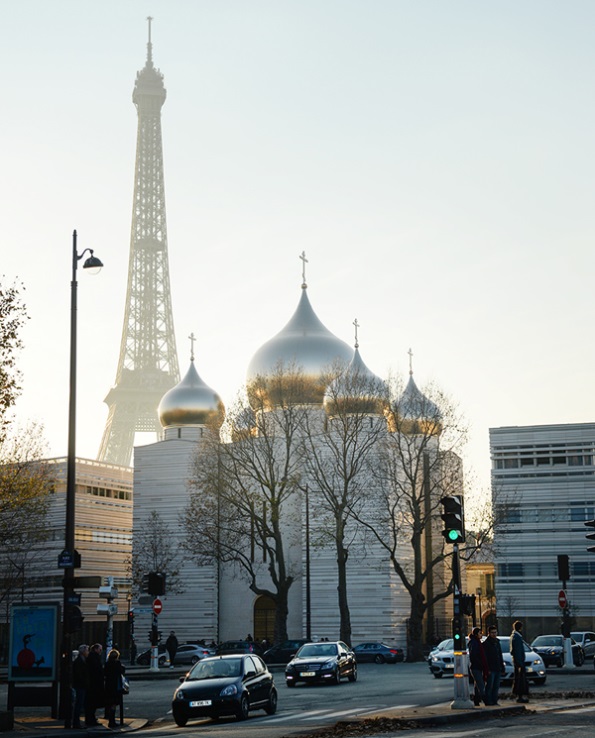 Colloque international « Les écrivains, les intellectuels, les figures publics et les publicistes religieux russes francophones en quête du monde littéraire » 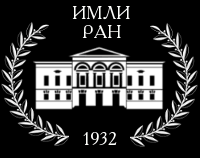 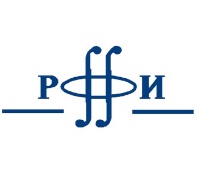 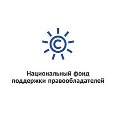 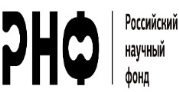 Projet ouvert de sciences humainesde l'Institut A.M. Gorki de littérature mondiale de l'Académie des Sciences de Russie"En franchissant les frontières nationales et politiques...  Synérgie culturelle entre la Russie et la France"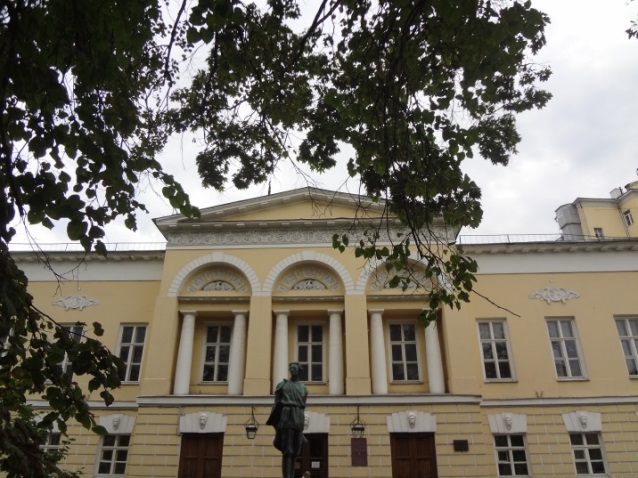 